 Мегатранс Реал 	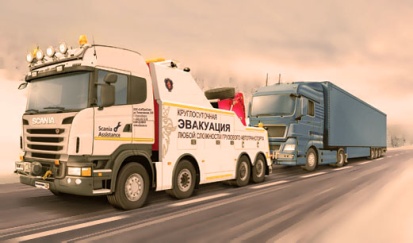 Эвакуация транспортных средств	                        Директор ____________М.О., г. Люберцы-2, Проектируемый пр-д 4296, д.4	/Коннов В.А./8-495-227-0-911, 8-985-911-5-333.                                 Водитель:______________________
           	                                                  Заказ-наряд №                 от «__» _____________20__г.Владелец автомобиля _________________________________________________________________тел_________________Основание:______________________________________________________________________________________________Документ удостоверяющий личность________________________________________________________________________Показания счетчика километража на момент прибытия транспортного средства к месту вызова:___________________км                        Автомобиль к транспортировке передал, со стоимостью и правилами оказания услугОзнакомлен и с ними согласен:   ________________________/____________________/.Примечания:_____________________________________________________________________________________________________________________________________________________________________________________________________________________________________________________________________________________________________________________________________________________________________________________________________________________________________________________________________________________________________________________________. Правила оказания услуг по эвакуациитранспортных средств ООО «МЕГАТРАНС РЕАЛ».1.Общие положения.Термины и определения       «Транспортное средство» - легковой илигрузовой  автомобиль, автобус, спецтехника (трактор, каток и т.п.), прицеп, полуприцепы подлежащие эвакуации.     «Клиент» - лицо, собственник Транспортого средства  или владеющее Транспортным средством на ином законном основании.      «Исполнитель» - Общество с ограниченной ответственностью «Мегатранс Реал».       «Эвакуатор» - транспортное средство ООО «Мегатранс» предназначенное для эвакуации.     2. Правила и порядок подачи заявки и подачи Эвакуатора.а.    Заявка на транспортировку Транспортного средства может быть сделана Клиентом путем направления Исполнителю заполненного и подписанного Клиентом бланка заказ-наряда  по факсимильной связи.б.    В случае невозможности направления письменного запроса Клиент вправе оформить заявку устно.в.    Оригинал заказ-наряда оформляется  Исполнителем и подписывается Клиентом или его представителем по прибытии представителя Исполнителя к месту нахождения Транспортного средства, подлежащего транспортировке. г.   При оформлении заявки Клиент обязан сообщить диспетчеру наименование,  марку Транспортного средства, его государственный номер, ТОЧНОЕ место нахождения Транспортного средства, свой контактный телефон, а также иную необходимую информацию.д.    После сообщения указанной в предыдущем пункте информации Диспетчер сообщит примерное время прибытия Эвакуатора к месту нахождения Транспортного средства Клиента, а также действующие расценки на интересующие виды услуг. и. В случае ложного вызова Клиент уплачивает Исполнителю 2-х кратную стоимость подачи Эвакуатора в течении двух банковских дней с момента выставления Исполнителем соответствующего счета.3. Правила подготовки Транспортного средства к транспортировке.  а. При прибытии Эвакуатора Исполнитель заполняет бланк заказ-наряда в котором указывает наименование, марку Транспортного средства, цвет, его государственный номер, VIN, № кузова, характернеисправности со слов Клиента, ВСЕ видимые повреждения Транспортного средства, точный адрес Места назначения, показания счетчика километража в месте отправления.б.  После заполнения заказ-наряда он подписывается Клиентом, один экземпляр заказ-наряда передается Клиенту, один остается у Исполнителя.в. Транспортное средство фиксируется на Эвакуаторе таким образом, что бы обеспечить его надежное крепление и возможность безопасной транспортировки.г.   В случае если после погрузки Транспортного средства на Эвакуатор габариты Эвакуатора с размещенным на нем Транспортным средством превышают максимально допустимые законодательством, ответственность за возможные неблагоприятные правовые последствия такой транспортировке несет Клиент.4.Правила транспортировки Транспортного средства.а. Перевозка Транспортного средства осуществляется в соответствии с правилами Дорожного Движения, с соблюдением всех необходимых мер предосторожности.б. В случае наличия такой возможности Клиент вправе сопровождать Транспортное средство при его транспортировке.в. Исполнитель не несет ответственность за повреждения, причиненные Транспортному средству, и/или его утрату в период подготовки к транспортировке / транспортировки, за исключением случаев, когда такие повреждения или утрата вызваны умышленными действиями Исполнителя.г.  Все непредвиденные расходы, возникшие во время транспортировки и непосредственно связанные с ней (штрафы, дорожные сборы и т.д.) несет клиент 5. Правила разгрузки транспортного средства.а. Передача Транспортного средства представителю Клиента осуществляется при наличии у представителя документов, подтверждающих действий от имени Клиента.б. При отсутствии у представителя Клиента таких документов Транспортное средство не передается до их предоставления, Клиент уплачивает Исполнителю стоимость простоя Эвакуатора в соответствии с действующими расценками.в.  Полномочия представителя могут быть подтверждены устно руководителем Клиента, - в этом случае обязанность Исполнителя по передаче Транспортного средства лицу, указанному руководителем Клиента. При этом лицо, получившее от имени Клиента Транспортное средство, в соответствующей графе заказ-наряда указывает номер Договора и дату его заключения, а также фамилию руководителя Клиента, на основании устного распоряжения которого он действует.6. Оплата услуг Исполнителя.а. Расценки на оказание услуг утверждаются Исполнителем в одностороннем порядке и могут быть изменены им в любой момент. Расценки, действующие на момент заключения Договора, указаны приложении №2, являющемся неотъемлемой частью договора. Исполнитель обязуется информировать Клиента об изменении расценок путем направления Исполнителем новых расценок посредством факсимильной связи в течении двух рабочих дней с момента их утверждения. Информация о действующих расценках также может быть получена Клиентом по телефону.б.  В случае просрочки оплаты услуг по транспортировке Клиент уплачивает Исполнителю пени в размере 0,5% от несвоевременно оплаченной суммы за каждый день просрочки, а также единовременный штраф в размере 20% от ощей стоимости услуг по транспортировке.в.  Претензии по оказанным Исполнителем услугам принимаются в течении 3-х суток с момента выполнения заказа и только в письменном виде.  	Автомобиль:	Автомобиль:	Автомобиль:   М    Е    Г    А    Т    Р    А    Н    С    Р    Е    А    ЛХарактер неисправности (со слов Клиента):Характер неисправности (со слов Клиента):Марка:   М    Е    Г    А    Т    Р    А    Н    С    Р    Е    А    ЛЦвет:   М    Е    Г    А    Т    Р    А    Н    С    Р    Е    А    ЛГос.номер:   М    Е    Г    А    Т    Р    А    Н    С    Р    Е    А    ЛVIN:   М    Е    Г    А    Т    Р    А    Н    С    Р    Е    А    Л№ кузова   М    Е    Г    А    Т    Р    А    Н    С    Р    Е    А    ЛМесто отправления___________________________________________________________________________________Место отправления___________________________________________________________________________________Место отправления___________________________________________________________________________________   М    Е    Г    А    Т    Р    А    Н    С    Р    Е    А    ЛВидимые повреждения:Видимые повреждения:Место отправления___________________________________________________________________________________Место отправления___________________________________________________________________________________Место отправления___________________________________________________________________________________   М    Е    Г    А    Т    Р    А    Н    С    Р    Е    А    ЛМесто отправления___________________________________________________________________________________Место отправления___________________________________________________________________________________Место отправления___________________________________________________________________________________   М    Е    Г    А    Т    Р    А    Н    С    Р    Е    А    ЛМесто назначения____________________________________________________________________________________Место назначения____________________________________________________________________________________Место назначения____________________________________________________________________________________   М    Е    Г    А    Т    Р    А    Н    С    Р    Е    А    ЛМесто назначения____________________________________________________________________________________Место назначения____________________________________________________________________________________Место назначения____________________________________________________________________________________   М    Е    Г    А    Т    Р    А    Н    С    Р    Е    А    ЛМесто назначения____________________________________________________________________________________Место назначения____________________________________________________________________________________Место назначения____________________________________________________________________________________   М    Е    Г    А    Т    Р    А    Н    С    Р    Е    А    Л	Подача эвакуатора:	Подача эвакуатора:	Подача эвакуатора:	Подача эвакуатора:	Подача эвакуатора:Стоимость:В пределах         г.Люберцы       В пределах         г.Люберцы       В пределах         г.Люберцы       В пределах         г.Люберцы       За пределами        г.ЛюберцыЗа пределами        г.ЛюберцыКм.от города________________Км.от города________________Км.от города________________	Подготовка транспортного средства к транспортировке:	Подготовка транспортного средства к транспортировке:      Стоимость:В нормальных условияхВремя с ___ ч. ___ м. по ___ч. ___м.Кюветные работыВремя с ___ ч. ___ м. по ___ч. ___м.Услуги механикаВремя с ___ ч. ___ м. по ___ч. ___м.Простой эвакуатораВремя с ___ ч. ___ м. по ___ч. ___м.Автомобиль подготовлен к транспортировке Клиентом самостоятельно_________________/__________________/.Автомобиль подготовлен к транспортировке Клиентом самостоятельно_________________/__________________/.Автомобиль подготовлен к транспортировке Клиентом самостоятельно_________________/__________________/.Транспортировка автомобиля Клиента:Транспортировка автомобиля Клиента:Время в пути:Время выезда:___ч. ___м. «___»___________20___г. Время прибытия: ___ч.___м. «___»___________20___г. Время в пути:Время выезда:___ч. ___м. «___»___________20___г. Время прибытия: ___ч.___м. «___»___________20___г. Показания счетчика километража на момент прибытия эвакуатора кместу назначения:________________км.Пройденный путь:_______________________км  Стоимость:                                ИТОГО СТОИМОСТЬ ОКАЗАННЫХ УСЛУГ:                          Руб.              Автомобиль принял, претензий по качеству оказания услуг и состоянию автомобиля не имею              Автомобиль принял, претензий по качеству оказания услуг и состоянию автомобиля не имеюСобственник                             _____________________/____________________/.Представитель собственника  _____________________/____________________/.Документ подтверждающий полномочия ________________________________________________________________________________________________________________________________________________________Тел.________________Собственник                             _____________________/____________________/.Представитель собственника  _____________________/____________________/.Документ подтверждающий полномочия ________________________________________________________________________________________________________________________________________________________Тел.________________